Complete this form and upload it into the Plan of Study – Part I available in your Grad Rebel Gateway student portal. Once submitted, the form will route electronically for signatures. Upon approval by the Graduate College, a final copy of the form will be emailed to your Rebelmail account.Refer to the 2019-20 Graduate Catalog for degree requirements:https://catalog.unlv.edu/preview_program.php?catoid=30&poid=9122
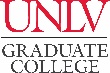 PLAN OF STUDY - Part IIDOCTOR OF PHILOSOPHY – PUBLIC HEALTHEpidemiology & Biostatistics Track 2019-20CatalogCOURSE REQUIREMENTSRequired Courses - 18 CreditsRequired Courses - 18 CreditsRequired Courses - 18 CreditsRequired Courses - 18 CreditsRequired Courses - 18 CreditsRequired Courses - 18 CreditsRequired Courses - 18 CreditsRequired Courses - 18 CreditsCOURSE(Prefix & #)CREDITSGRADE (if completed)TERM(Taken/anticipated)SUBSTITUTION/TRANSFER (if applicable)SUBSTITUTION/TRANSFER (if applicable)SUBSTITUTION/TRANSFER (if applicable)SUBSTITUTION/TRANSFER (if applicable)COURSE(Prefix & #)CREDITSGRADE (if completed)TERM(Taken/anticipated)COURSECREDITSGRADEINSTITUTIONEOH 790EAB 756EAB 791EOH 791HCA 791HED 791Epidemiology Courses - 6 CreditsComplete six credits from the following list of courses:  EAB 715, EAB 716, EAB 725, EOH 747, EAB 755Epidemiology Courses - 6 CreditsComplete six credits from the following list of courses:  EAB 715, EAB 716, EAB 725, EOH 747, EAB 755Epidemiology Courses - 6 CreditsComplete six credits from the following list of courses:  EAB 715, EAB 716, EAB 725, EOH 747, EAB 755Epidemiology Courses - 6 CreditsComplete six credits from the following list of courses:  EAB 715, EAB 716, EAB 725, EOH 747, EAB 755Epidemiology Courses - 6 CreditsComplete six credits from the following list of courses:  EAB 715, EAB 716, EAB 725, EOH 747, EAB 755Epidemiology Courses - 6 CreditsComplete six credits from the following list of courses:  EAB 715, EAB 716, EAB 725, EOH 747, EAB 755Epidemiology Courses - 6 CreditsComplete six credits from the following list of courses:  EAB 715, EAB 716, EAB 725, EOH 747, EAB 755Epidemiology Courses - 6 CreditsComplete six credits from the following list of courses:  EAB 715, EAB 716, EAB 725, EOH 747, EAB 755COURSE(Prefix & #)CREDITSGRADE (if completed)TERM(Taken/anticipated)SUBSTITUTION/TRANSFER (if applicable)SUBSTITUTION/TRANSFER (if applicable)SUBSTITUTION/TRANSFER (if applicable)SUBSTITUTION/TRANSFER (if applicable)COURSE(Prefix & #)CREDITSGRADE (if completed)TERM(Taken/anticipated)COURSECREDITSGRADEINSTITUTIONBiostatistics Course - 6 CreditsComplete six credits from the following list of courses in the Catalog.Biostatistics Course - 6 CreditsComplete six credits from the following list of courses in the Catalog.Biostatistics Course - 6 CreditsComplete six credits from the following list of courses in the Catalog.Biostatistics Course - 6 CreditsComplete six credits from the following list of courses in the Catalog.Biostatistics Course - 6 CreditsComplete six credits from the following list of courses in the Catalog.Biostatistics Course - 6 CreditsComplete six credits from the following list of courses in the Catalog.Biostatistics Course - 6 CreditsComplete six credits from the following list of courses in the Catalog.Biostatistics Course - 6 CreditsComplete six credits from the following list of courses in the Catalog.COURSE(Prefix & #)CREDITSGRADE (if completed)TERM(Taken/anticipated)SUBSTITUTION/TRANSFER (if applicable)SUBSTITUTION/TRANSFER (if applicable)SUBSTITUTION/TRANSFER (if applicable)SUBSTITUTION/TRANSFER (if applicable)COURSE(Prefix & #)CREDITSGRADE (if completed)TERM(Taken/anticipated)COURSECREDITSGRADEINSTITUTIONElective Courses - 3 CreditsComplete three credits of advisor-approved coursework.Elective Courses - 3 CreditsComplete three credits of advisor-approved coursework.Elective Courses - 3 CreditsComplete three credits of advisor-approved coursework.Elective Courses - 3 CreditsComplete three credits of advisor-approved coursework.Elective Courses - 3 CreditsComplete three credits of advisor-approved coursework.Elective Courses - 3 CreditsComplete three credits of advisor-approved coursework.Elective Courses - 3 CreditsComplete three credits of advisor-approved coursework.Elective Courses - 3 CreditsComplete three credits of advisor-approved coursework.COURSE(Prefix & #)CREDITSGRADE (if completed)TERM(Taken/anticipated)SUBSTITUTION/TRANSFER (if applicable)SUBSTITUTION/TRANSFER (if applicable)SUBSTITUTION/TRANSFER (if applicable)SUBSTITUTION/TRANSFER (if applicable)COURSE(Prefix & #)CREDITSGRADE (if completed)TERM(Taken/anticipated)COURSECREDITSGRADEINSTITUTIONDissertation - 21 Credits
Prior to advancing to candidacy, students may elect to take up to 9 credits of dissertation prospectus that will count towards their total dissertation credit requirements. Once advanced to candidacy, students can enroll in dissertation credits.Dissertation - 21 Credits
Prior to advancing to candidacy, students may elect to take up to 9 credits of dissertation prospectus that will count towards their total dissertation credit requirements. Once advanced to candidacy, students can enroll in dissertation credits.Dissertation - 21 Credits
Prior to advancing to candidacy, students may elect to take up to 9 credits of dissertation prospectus that will count towards their total dissertation credit requirements. Once advanced to candidacy, students can enroll in dissertation credits.Dissertation - 21 Credits
Prior to advancing to candidacy, students may elect to take up to 9 credits of dissertation prospectus that will count towards their total dissertation credit requirements. Once advanced to candidacy, students can enroll in dissertation credits.Dissertation - 21 Credits
Prior to advancing to candidacy, students may elect to take up to 9 credits of dissertation prospectus that will count towards their total dissertation credit requirements. Once advanced to candidacy, students can enroll in dissertation credits.Dissertation - 21 Credits
Prior to advancing to candidacy, students may elect to take up to 9 credits of dissertation prospectus that will count towards their total dissertation credit requirements. Once advanced to candidacy, students can enroll in dissertation credits.Dissertation - 21 Credits
Prior to advancing to candidacy, students may elect to take up to 9 credits of dissertation prospectus that will count towards their total dissertation credit requirements. Once advanced to candidacy, students can enroll in dissertation credits.Dissertation - 21 Credits
Prior to advancing to candidacy, students may elect to take up to 9 credits of dissertation prospectus that will count towards their total dissertation credit requirements. Once advanced to candidacy, students can enroll in dissertation credits.COURSE(Prefix & #)CREDITSGRADE (if completed)TERM(Taken/anticipated)SUBSTITUTION/TRANSFER (if applicable)SUBSTITUTION/TRANSFER (if applicable)SUBSTITUTION/TRANSFER (if applicable)SUBSTITUTION/TRANSFER (if applicable)COURSE(Prefix & #)CREDITSGRADE (if completed)TERM(Taken/anticipated)COURSECREDITSGRADEINSTITUTIONEOH 797EOH 799TOTAL CREDITS* Minimum credits required for graduation = 54GRADUATION POLICIESA minimum of 50 percent of the degree program must be 700-level courses excluding thesis, dissertation, or professional/scholarly paper. Individual departments may require more than the Graduate College minimum.Courses used to fulfill requirements for one degree may not be used toward another degree. A candidate for an advanced degree or graduate certificate must have a minimum Graduate Program Grade Point Average of 3.00 to be eligible to graduate or receive the certificate.Refer to the Thesis and Dissertation Format and Submission Guidelines webpage for a breakdown of requirements.Refer to the Graduate Catalog for all Academic, Transfer Credit, and program-related policies and requirements.